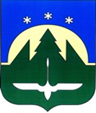 Городской округ Ханты-МансийскХанты-Мансийского автономного округа – ЮгрыДУМА ГОРОДА ХАНТЫ-МАНСИЙСКАРЕШЕНИЕ№ 481-VI РД						 Принято							             29 декабря 2020 годаО внесении изменений в Решение Думы города Ханты-Мансийска от 25 ноября 2011 года № 131 «О Положении о порядке управления и распоряжения жилищным фондом, находящимся в собственности города
Ханты-Мансийска»Рассмотрев проект изменений в Решение Думы города Ханты-Мансийска от 25 ноября 2011 года № 131 «О Положении о порядке управления                            и распоряжения жилищным фондом, находящимся в собственности города Ханты-Мансийска», руководствуясь частью 1 статьи 69 Устава города
Ханты-Мансийска,Дума города Ханты-Мансийска РЕШИЛА:1.Внести в Решение Думы города Ханты-Мансийска от 25 ноября 2011 года № 131 «О Положении о порядке управления и распоряжения жилищным фондом, находящимся в собственности города Ханты-Мансийска» изменения согласно приложению к настоящему Решению.2.Настоящее Решение вступает в силу после его официального опубликования.Председатель                                                                 ГлаваДумы города Ханты-Мансийска                               города Ханты-Мансийска_______________К.Л. Пенчуков                                  ____________М.П. Ряшин										Подписано                                                                        Подписано29 декабря 2020 года                                                      29 декабря 2020 годаПриложение к Решению Думы города Ханты-Мансийскаот 29 декабря 2020 года № 481 -VI РДИзменения в Решение Думы города Ханты-Мансийскаот 25 ноября 2011 года № 131«О Положении о порядке управления и распоряжения жилищным фондом, находящимся в собственности города Ханты-Мансийска»В приложении:1. В статье 19:а) абзац девятый части 1 изложить в следующей редакции: «- многодетным семьям, воспитывающим трех и более детей, сроком              до одного года.»;б) абзац первый части 2 изложить в следующей редакции:«2.Категориям граждан, указанным в части 1 настоящей статьи,                          за исключением граждан, указанных в абзаце двенадцатом части 1 настоящей статьи, жилые помещения муниципального жилищного фонда коммерческого использования предоставляются при условии, что такие граждане                                на территории города Ханты-Мансийска:»;в) часть 3 изложить в следующей редакции:«3.Для рассмотрения вопроса о предоставлении жилого помещения муниципального жилищного фонда коммерческого использования заявители,     за исключением граждан, указанных в абзаце  двенадцатом части 1 настоящей статьи, представляют в Департамент муниципальной собственности заявление и документы, перечень которых утверждается Администрацией города.»;г) дополнить частью 9.1 следующего содержания:«9.1.Отдельные жилые помещения муниципального жилищного фонда коммерческого использования предоставляются на условиях найма жилого помещения на срок до пяти лет многодетным семьям из числа граждан Российской Федерации, в которых супруги или один из супругов, проживающих по месту жительства в городе Ханты-Мансийске не менее 15 лет, состоящих на учете граждан в качестве нуждающихся в жилых помещениях, предоставляемых по договорам социального найма, по месту жительства в городе Ханты-Мансийске, и подтвердивших право состоять                  на указанном учете на момент обращения с заявлением о признании участниками мероприятия и относящимся к одной из следующих категорий:- семьи, воспитывающие пять и более детей в возрасте до 18 лет, в том числе находящихся под опекой (попечительством);- семьи, в которых родились одновременно не менее трех детей и возраст которых составляет до 18 лет. Категориям граждан, указанным в настоящей части, жилые помещения муниципального жилищного фонда коммерческого использования представляются в порядке, установленном муниципальным правовым актом Администрации города.».2.Статью 20 изложить в следующей редакции:	«1.Предоставление жилых помещений муниципального специализированного жилищного фонда осуществляется в порядке и на условиях, установленных муниципальными правовыми актами Администрации города и настоящим Положением.2.Формирование специализированного жилищного фонда для детей-сирот и детей, оставшихся без попечения родителей, лиц из числа детей-сирот                          и детей, оставшихся без попечения родителей, осуществляется за счет средств вышестоящих бюджетов, внебюджетных источников, а также средств бюджета города Ханты-Мансийска, дополнительно направляемых на финансовое обеспечение переданных отдельных государственных полномочий, в порядке, установленном муниципальным правовым актом Администрации города.».